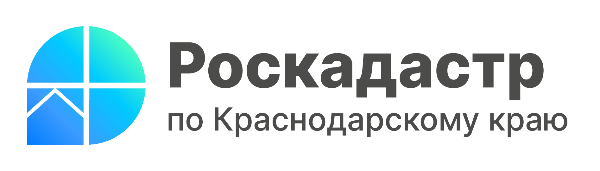 Деятельность ППК «Роскадастр» отмечена благодарностью РосреестраНаграды работникам за добросовестное исполнение трудовых обязанностей в торжественной обстановке вручил генеральный директор ППК «Роскадастр» Владислав Жданов.Медалью «За заслуги» награжден заместитель генерального директора Константин Литвинцев, нагрудный знак «За безупречный труд» вручен начальнику Управления внутреннего мониторинга и контроля Игорю Полинскому.«Получение благодарности Службы – оценка вашей многолетней добросовестной работы. Символично, что награды вручаются в особое время – в этом году Росреестр отмечает свое 15-летие», – сказал генеральный директор ППК «Роскадастр» Владислав Жданов.______________________________________________________________________________________________________Пресс-служба филиала ППК «Роскадастр» по Краснодарскому краю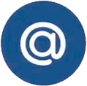 press23@23.kadastr.ru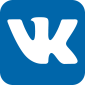 https://vk.com/kadastr_krd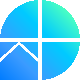 https://kadastr.ru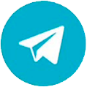 https://t.me/kadastr_kuban